.LEFT HOOK, KICK, SHUFFLE BACK LEFT:RIGHT HOOK, KICK, SHUFFLE BACK RIGHT:STEP LEFT, DRAG RIGHT, STEP LEFT, TOUCH RIGHT:BACK RIGHT, BACK LEFT, COASTER STEP RIGHT:LEFT ACROSS, VINE RIGHT:LEFT HEEL, TOE SIDE, SCUFF & STOMP:Put all your weight on the left prepping the next moveRIGHT ACROSS, VINE LEFT:RIGHT HEEL, TOE SIDE, SCUFF & STOMP:Put all your weight on the right prepping the next moveBUMP FORWARD LEFT TWICE, BUMP BACK RIGHT TWICE:BUMP BACK LEFT TWICE, BUMP FORWARD RIGHT TWICE:SHUFFLES AND PIVOTS:All movement is toward the original wall until the final right back shuffleREPEATCotton-Eyed Joe (The Line Dance)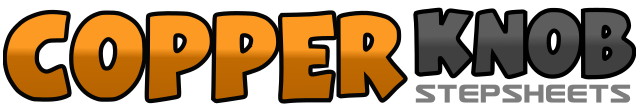 .......Count:48Wall:2Level:Intermediate.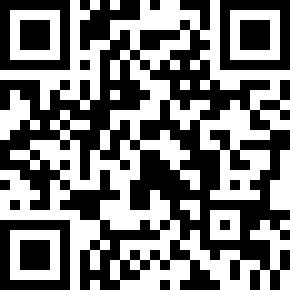 Choreographer:Susan Brooks (USA)Susan Brooks (USA)Susan Brooks (USA)Susan Brooks (USA)Susan Brooks (USA).Music:Cotton Eye Joe - RednexCotton Eye Joe - RednexCotton Eye Joe - RednexCotton Eye Joe - RednexCotton Eye Joe - Rednex........1-2Left hook, kick forward left3&4Shuffle slightly back left5-6Right hook, kick forward right7&8Shuffle slightly back right9-10Step forward left, drag together right11-12Step forward left, touch together right13-14Step back right, step back left15Step back right&Step together left,16Step forward right17-18Step left across right, side step right19-20Step left behind right, side step right21-22Touch left heel forward, touch left toe to side23&24Scuff left & hitch, stomp down on left25-26Step right across left, side step left27-28Step right behind left, side step left29-30Touch right heel forward, touch right toe to side31&32Scuff right & hitch, stomp down on right33-34Step diagonally forward left and bump left hip forward twice35-36Bump right hip back twice37-38Step diagonally back left and bump left hip back twice39-40Bump right hip forward twice41&42Shuffle forward left and pivot ½ turn left43&44Shuffle back right and pivot ½ turn left45&46Shuffle forward left and pivot ½ turn left47&48Shuffle back right